О профсоюзных собраниях с единой повесткой дня.В целях широкого информирования членов Профсоюза  о деятельности Общероссийского Профсоюза образования и Саратовской областной организации Профсоюза по реализации уставных функций и задач, обозначенных в Программе развития деятельности Общероссийского Профсоюза образования на 2015-2020 годы президиум Саратовской областной организации Общероссийского Профсоюза  образования постановляет:1.Провести в период с 20 января по 20 марта 2020 года в первичных профсоюзных организациях профсоюзные собрания  с повесткой дня: «Профсоюз накануне VIII Съезда: факты, достижения, проблемы»2.Рекомендовать местным, первичным профсоюзным организациям:2.1.при проведении собраний использовать   Материалы для проведения профсоюзных собраний  в первичных профсоюзных организациях по вопросу: «Профсоюз накануне VIII Съезда: факты, достижения, проблемы», составленные на основе ТОП – 12 достижений Общероссийского Профсоюза образования, информационных данных по  региону (приложение №1);	2.2.выработать от имени местной организации и (или)  отдельных первичных организаций предложения о путях разрешения существующих проблем и до 21 марта 2020 г. направить  их в адрес комитета Саратовской областной организации Профсоюза (приложение №2). 	3.Контроль выполнения данного постановления возложить на заместителей председателя Г.Н.Попову, М.В.Шкитину.Председатель				                                            Н.Н. ТимофеевПриложение №1Материалыдля проведения профсоюзных собраний  в первичных профсоюзных организациях по вопросу: «Профсоюз накануне VIII Съезда: факты, достижения, проблемы»Совершенствование системы оплаты труда.Главным достижением является   обеспечение повышения государственныхгарантий по оплате труда и увеличение заработной платы в Саратовской области в среднем на 14,5 процентов.В 2019 году по требованию профсоюзной стороны Российской трехсторонней комиссии по регулированию социально-трудовых отношений в Единые рекомендации по установлению на федеральном, региональном и местном уровне систем оплаты труда работников государственных и муниципальных учреждений на 2020 год включены положения, обеспечивающие повышение государственных гарантий по оплате труда работников государственных и муниципальных учреждений, вытекающие из постановлений Конституционного Суда РФ (от 7.12.2017г. №38-П, от 29.06.2018г. №26-П, от 11 апреля 2019г. №17-П, от 16 декабря 2019г. №40-П):	применение на территории Российской Федерации минимального размера оплаты труда, установленного федеральным законом, в который не включаются компенсационные выплаты. Действующие статьи 129, 133, 133.1 Трудового кодекса РФ не предполагают включения в состав заработной платы работника, не превышающей МРОТ, повышенной оплаты сверхурочной работы, работы в ночное время, выходные и нерабочие праздничные дни, дополнительной оплаты (доплаты) работы, выполняемой в порядке совмещения профессий (должностей).В Саратовской  области:-Принято решение о необходимости проведения переговоров по увеличению нормативов финансирования образовательных организаций области.-По инициативе Саратовской областной организации Профсоюза создана межведомственная комиссия при Правительстве области по принятию нормативного акта о совершенствовании системы оплаты труда работников в соответствии с Едиными рекомендациями по установлению на федеральном, региональном и местных уровнях системы оплаты труда работников.-Саратовская областная организация Профсоюза инициировала многочисленные обращения в государственные органы власти, депутатам областной и Государственной Думы.  В результате Правительством области принято решение о повышении заработной платы работников государственных учреждений области: увеличение должностных окладов всем работникам на 9 процентов, а также обеспечено повышение средней заработной платы отдельным категориям работников до соответствующих показателей (СОШ-до 28100 руб., УДО-28600 руб., ДОУ-25800).II. Увеличение мер социальной поддержки молодых специалистов.1.По предложению Саратовской областной организации Профсоюза образования в рамках действующей программы развития кадрового потенциала увеличено единовременное денежное пособие выпускникам, прибывшим на работу в образовательные организации, расположенные в сельской местности с 50 до 100 тысяч рублей.2.Учтено мнение Саратовской областной организации Профсоюза образования при установлении стимулирующей выплаты учителям, имеющим стаж педагогической работы менее 3-х лет после окончания профессиональной организации или организации высшего образования в целях доведения их зарплаты до 70% средней зарплаты в области.III. Оплата компенсации за работу по подготовке и проведению ГИА.По инициативе Саратовской областной организации Профсоюза выплата компенсации производится педагогическим работникам, участвующим по решению уполномоченного органа в сфере образования в проведении итоговой аттестации в рабочее время и освобожденным от основной работы на период проведения не только в 11 классах, но и в 9 классах.IV. Защита личных прав и свобод педагогов.В целях защиты личных прав и свобод  педагогов и реализации права каждого на неприкосновенность частной жизни в 2019 году Общероссийский Профсоюз образования осуществил действия, направленные на гуманизацию норм профессиональной этики и устранение необоснованных требований к поведению педагогических работников. В 2019 году Минпросвещения России и Профсоюз подготовили и направили в субъекты РФ (взамен Модельного кодекса) примерное положение о нормах профессиональной этики педагогических работников.Наиболее важные моменты этого документа, представляющего собой локальный акт образовательной организации:1.Впервые определены (то есть фактически ограничены) зоны регулирования поведения педагогов в сети «Интернет»: их призвали воздерживаться от размещения в местах, доступных для детей, информации, причиняющей вред здоровью и (или) развитию детей. 2.Рекомендовано «избегать ситуаций, способных нанести вред чести, достоинству и деловой репутации педагогического работника и (или) организации, осуществляющей образовательную деятельность». 3.Кроме того, прежние требования о необходимости соответствия педагогов деловому стилю заменены на более гибкую норму  - о соблюдении ими внешнего вида, соответствующего задачам реализуемой образовательной программы. В Положении записано: «придерживаться внешнего вида, соответствующего задачам реализуемой образовательной программы».4. В целях реализации норм профессиональной этики педагога усилена роль комиссии по урегулированию споров между участниками образовательных отношений, создаваемой в организации, осуществляющей образовательную деятельность, в соответствии с частью 2 статьи 45 Федерального закона от 29 декабря 2012 г. N 273-ФЗ "Об образовании в Российской Федерации". В эту комиссию в обязательном порядке включается представитель выборного органа соответствующей первичной профсоюзной организации.V. Совершенствование  системы аттестации педагогических кадров.Саратовская областная организация Профсоюза активно участвует в процессе аттестации педагогических кадров и в 2019 году при взаимодействии с прокуратурой области на основании судебного дела члена Профсоюза Борисовой В.В. отменено тестирование учителей-предметников. В 2019 году 1117 учителей и воспитателей воспользовались льготной (упрощенной) процедурой аттестации, которая предусмотрена областным Соглашением между министерством образования Саратовской области и областной организацией Профсоюза. Саратовская областная организация Профсоюза инициировала в 2019 году награждение знаком «Лучший наставник молодежи» 38  педагогов Они также получили право на льготную аттестацию VI. Участие в разработке профессиональных стандартов и создание СПК. В сфере профессиональных квалификаций достижением Общероссийского Профсоюза образования является создание в 2019 году Совета по профессиональным квалификациям в сфере образования, к  компетенции которой отнесены разработка профессиональных стандартов, проведение экспертизы ФГОС профессионального образования, отбор организаций для выполнения ими функций центров оценки квалификаций. В целях защиты при этом трудовых прав, социально-экономических и профессиональных интересов работников, а также социальных прав и интересов студентов в состав СПК включён представитель Профсоюза.VII. Сохранение пенсионного стажа в периоды экзаменов.В связи с исключением органами Пенсионного фонда РФ периодов участия педагогов в проведении ГИА из специального стажа для досрочного назначения им страховой пенсии по старости Профсоюз настоял на принятии мер по фактам ухудшения правового положения педагогов. В результате переговоров внесено изменение в законодательство: период участия педагогов в проведении ГИА отнесен к педагогической работ и включается в  стаж для досрочного назначения страховой пенсии по старости.  С 01.01.2019 года сроки назначения страховой пенсии по старости в соответствии с пунктами 19-21 части 1 статьи 30 ФЗ «О страховых пенсиях» переносятся на 6 месяцев, в 2019 году продолжалась  работа по составлению  исковых заявлений в районные суды Саратовской области, составлено 126 исковых заявлений. VIII. Повышение уровня защиты педагогов при разрешении конфликтов.Минпросвещения России и Общероссийский Профсоюз образования впервые подготовили и направили в субъекты РФ положение о комиссии по урегулированию споров между участниками образовательных отношений. Данным положением предусмотрено, что представителями педагогических работников в составе комиссии организации должны быть представители   профсоюзного комитета.IX. Сохранение правового статуса помощников воспитателей.При применении профессионального стандарта няни фактически отражено требование Общероссийского Профсоюза образования о нераспространении его на работников сферы образования.  Должность «няня» отнесена к профессиям рабочих, с более низкой заработной платой, в то время как «помощник воспитателя» является должностью служащего.От руководителей  дошкольных образовательных организаций поступало очень много вопросов о профстандарте  «няня». По данному вопросу обучено 205 руководителей образовательных организаций Саратовской области. За 2019 год внештатными правовыми инспекторами подготовлено  3850 ответов на вопросы членов Профсоюза. X. Содействие росту реальных доходов студентов и аспирантов. Обеспечено частичное освобождение от налогообложения доходов обучающихся, полученных в виде материальной помощи. В 2019 году были внесены изменения в Налоговый кодекс РФ17 , согласно которым не подлежат налогообложению доходы, не превышающие 4000 руб., полученные в виде материальной помощи, оказываемой организацией, осуществляющей образовательную деятельность по основным профессиональным образовательным программам, студентам (курсантам), аспирантам, адъюнктам, ординаторам и ассистентам-стажёрам. Непосредственное участие в подготовке законопроекта принял Экспертный совет по соблюдению прав обучающихся при Комитете Государственной Думы по образованию и науке во главе с представителем Профсоюза. В целях защиты социальных прав  обучающихся в Саратовской областной организации Профсоюза приняты в Профсоюз 1567 обучающихся СПО. XI. Недопущение расширения перечня должностных обязанностей педагогических работников.	В 2019 году Профсоюз выражал отрицательную позицию в заключении на законопроект о наделении педагогов правом оказывать первую помощь обучающимся5 , так как отсутствие их массовой подготовки к осуществлению непрофильной деятельности (практически медицинской помощи) может привести к возникновению негативных последствий в связи с непрофессиональными действиями и, как следствие, привлечению педагогов к административной и даже к уголовной ответственности. В результате законопроект был доработан, а для подготовки отзывов, предложений и замечаний – направлен уже изменённый текст6 , который в 2020 году будет прорабатываться в Государственной Думе с учетом повторно выраженной отрицательной позиции Профсоюза на второй вариант законопроекта.XII. Подготовка в Профсоюзе экспертов контрольно-надзорной деятельности. В 2019 году по результатам квалификационного экзамена в Рособрнадзоре 15 председателей первичных профсоюзных организаций образовательных организаций высшего образования стали экспертами контрольно-надзорной деятельности сроком на 5 лет18. Таким образом, в целях содействия получения студентами качественного образования представители Профсоюза примут участие в  осуществлении федерального государственного надзора в сфере образования, федерального государственного контроля качества образования и лицензионного контроля.XII. Введение в действие Примерных положений о системе управления охраной труда (СОУТ) в образовательных организациях, подготовленных специалистами Общероссийского Профсоюза образования.В 2019 году Минобрнауки России и Минпросвещения России направили в подведомственные организации и субъекты РФ Примерные положения о СУОТ в образовательной организации высшего образования, дошкольной образовательной организации, общеобразовательной организации, профессиональной образовательной организации и организации дополнительного образования, подготовленные специалистами Профсоюза в целях формирования основ для оценки профессиональных рисков и управления ими в каждой образовательной организации. XIII. Содействие устранению нарушений безопасной эксплуатации зданий и сооружений образовательных организаций.В 2019 году подведены итоги общепрофсоюзной тематической проверки безопасной эксплуатации зданий и сооружений образовательных организаций во всех субъектах РФ. Так, технической инспекцией труда Профсоюза обследованы 33 тыс. зданий и сооружений, выявлены 80 тыс. нарушений технического состояния и эксплуатации зданий, выданы 11 тыс. представлений об устранении выявленных нарушений, с учетом которых работодателями назначены 450 технических экспертиз. Рассмотрев указанную информацию, Минобрнауки России приняло решение об учёте полученных данных при проведении плановых проверок состояния имущества и планировании государственных заданий подведомственным организациям.XIV. Актуализация перечня полномочий технической инспекции труда Профсоюза. В 2019 году внесены изменения в Положение о технической инспекции труда Профсоюза,  которые конкретизировали полномочия технических инспекторов труда Профсоюза при проведении (совместно с органами исполнительной власти субъектов РФ, осуществляющими государственное управление в сфере образования) обследований состояния зданий и сооружений образовательных организаций на предмет их соответствия требованиям безопасности, что должно быть учтено в региональных отраслевых соглашениях, заключаемых в сфере образования.XV. Сохранение права педагогов на селе на «коммунальные льготы» независимо от количества членов семьи.Твердая позиция областной организации Профсоюза не позволила пройти предложению Министерства социального развития Саратовской области исключить из получателей мер социальной поддержки на селе совместно проживающих с педагогическими работниками членов их семей. Сельские педагоги продолжают получать меры социальной поддержки по оплате жилья, отопления и освещения на за фактически занимаемую общую площадь жилого помещения.XVI. Прохождение  медосмотра за счет средств работодателя.Благодаря совместным действиям с прокуратурой области удалось добиться возврата потраченных средств работникам образования Перелюбского, Воскресенского районов, включения в муниципальные бюджеты средства на оплату медосмотров работников в Петровском, Базарно-Карабулакском районах.В настоящее время медицинские осмотры работников образовательных организаций оплачиваются в подавляющем большинстве районов областиПриложение №2  Информация по итогам проведения профсоюзных собраний  с повесткой дня: «Профсоюз накануне VIII Съезда: факты, достижения, проблемы»___________________________________________________________(наименование местной организации)Председатель____________________(ФИО)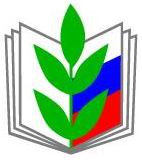 ПРОФСОЮЗ РАБОТНИКОВ НАРОДНОГО ОБРАЗОВАНИЯ И НАУКИ РОССИЙСКОЙ ФЕДЕРАЦИИ(ОБЩЕРОССИЙСКИЙ ПРОФСОЮЗ ОБРАЗОВАНИЯ)САРАТОВСКАЯ ОБЛАСТНАЯ ОРГАНИЗАЦИЯПРЕЗИДИУМ ПОСТАНОВЛЕНИЕПРОФСОЮЗ РАБОТНИКОВ НАРОДНОГО ОБРАЗОВАНИЯ И НАУКИ РОССИЙСКОЙ ФЕДЕРАЦИИ(ОБЩЕРОССИЙСКИЙ ПРОФСОЮЗ ОБРАЗОВАНИЯ)САРАТОВСКАЯ ОБЛАСТНАЯ ОРГАНИЗАЦИЯПРЕЗИДИУМ ПОСТАНОВЛЕНИЕПРОФСОЮЗ РАБОТНИКОВ НАРОДНОГО ОБРАЗОВАНИЯ И НАУКИ РОССИЙСКОЙ ФЕДЕРАЦИИ(ОБЩЕРОССИЙСКИЙ ПРОФСОЮЗ ОБРАЗОВАНИЯ)САРАТОВСКАЯ ОБЛАСТНАЯ ОРГАНИЗАЦИЯПРЕЗИДИУМ ПОСТАНОВЛЕНИЕПРОФСОЮЗ РАБОТНИКОВ НАРОДНОГО ОБРАЗОВАНИЯ И НАУКИ РОССИЙСКОЙ ФЕДЕРАЦИИ(ОБЩЕРОССИЙСКИЙ ПРОФСОЮЗ ОБРАЗОВАНИЯ)САРАТОВСКАЯ ОБЛАСТНАЯ ОРГАНИЗАЦИЯПРЕЗИДИУМ ПОСТАНОВЛЕНИЕПРОФСОЮЗ РАБОТНИКОВ НАРОДНОГО ОБРАЗОВАНИЯ И НАУКИ РОССИЙСКОЙ ФЕДЕРАЦИИ(ОБЩЕРОССИЙСКИЙ ПРОФСОЮЗ ОБРАЗОВАНИЯ)САРАТОВСКАЯ ОБЛАСТНАЯ ОРГАНИЗАЦИЯПРЕЗИДИУМ ПОСТАНОВЛЕНИЕ«20» января 2020г.
г. Саратов
г. Саратов
г. Саратов№ 2Всего первичных организацийИз них провели профсоюзные собрания Обозначены проблемы и предложены пути решения